О досрочном прекращении муниципальной программы  «Жилищно-коммунальное хозяйство и благоустройство территории сельского поселения Енгалышевский сельсовет муниципального района Чишминский район республики Башкортостан» на 2014-2016 годы» утвержденной постановлением главы сельского поселения Енгалышевский сельсовет муниципального района Чишминский район от 12 декабря 2013 года № 64 и муниципальной программы «Модернизация, развитие и содержание дорожного хозяйства на территории сельского поселения Енгалышевский сельсовет муниципального района Чишминский район республики Башкортостан» на 2014-2016 годы» утвержденной постановлением главы сельского поселения Енгалышевский сельсовет муниципального района Чишминский район от 15 апреля 2014 года № 12В соответствии с Бюджетным кодексом Российской Федерации, с постановлением  главы сельского поселения Енгалышевский сельсовет муниципального района Чишминский район Республики Башкортостан от 11 июля 2014 г. № 24 «Об утверждении Порядка разработки, реализации и оценки эффективности муниципальных программ сельского поселения Енгалышевский сельсовет муниципального района Чишминский район Республики Башкортостан», руководствуясь Федеральным законом №131-ФЗ от 06.10.2003г. «Об общих принципах организации местного самоуправления в Российской Федерации», п о с т а н о в л я ю:Досрочно прекратить 31.12.2014 года реализацию  муниципальных программ  «Жилищно-коммунальное хозяйство и благоустройство территории сельского поселения Енгалышевский сельсовет муниципального района Чишминский район Республики Башкортостан на 2014-2016 годы» утвержденную,  постановлением главы сельского поселения Енгалышевский сельсовет муниципального района Чишминский район от 12 декабря  2013 года № 64 (в редакции Постановлений главы сельского поселения Енгалышевский сельсовет от 05.02.2014 № 6; от 03.03.2014 № 10; от 18.04.2014 № 13; от 05.05.2014 № 15; от 20.05.2014 № 16; от 02.07.2014 № 23/1; от 08.09.2014 № 30; от 06.11.2014 № 34; от 29.12.2014 № 41 «О внесении изменений в постановление Администрации сельского поселения Енгалышевский сельсовет муниципального района Чишминский район Республики Башкортостан № 64 от 12.12.2013 «Жилищно-коммунальное хозяйство и благоустройство территории сельского поселения Енгалышевский сельсовет муниципального района Чишминский район Республики Башкортостан на 2014-2016 годы»)        и «Модернизация, развитие и содержание дорожного хозяйства на территории сельского поселения Енгалышевский сельсовет муниципального района Чишминский район  Республики Башкортостан» на 2014-2016 годы» утвержденную постановлением главы сельского поселения Енгалышевский  сельсовет муниципального района Чишминский район от 15 апреля  2014 года № 12.3. Признать утратившими силу с 1 января 2015 года постановления главы сельского поселения Енгалышевский сельсовет от 12 декабря 2013 № 64 «Об утверждении муниципальной программы «Жилищно-коммунальное хозяйство и благоустройство территории сельского поселения Енгалышевский сельсовет муниципального района Чишминский район Республики Башкортостан» на 2014-2016 годы» (в редакции Постановлений главы сельского поселения Енгалышевский сельсовет от 05.02.2014 № 6; от 03.03.2014 № 10; от 18.04.2014 № 13; от 05.05.2014 № 15; от 20.05.2014 № 16; от 02.07.2014 № 23/1; от 08.09.2014 № 30; от 06.11.2014 № 34; от 29.12.2014 № 41 «О внесении изменений в постановление Администрации сельского поселения Енгалышевский сельсовет муниципального района Чишминский район Республики Башкортостан № 64 от 12.12.2013 «Жилищно-коммунальное хозяйство и благоустройство территории сельского поселения Енгалышевский сельсовет муниципального района Чишминский район Республики Башкортостан на 2014-2016 годы»)  и «Об утверждении муниципальной программы «Модернизация, развитие и содержание дорожного хозяйства на территории сельского поселения Енгалышевский  сельсовет муниципального района Чишминский район Республики Башкортостан» на 2014-2016 годы».4. Контроль за исполнением настоящего Постановления оставляю за собой.Глава  сельского поселения                                                             В.В.ЕрмолаевБаш[ортостан Республика]ыШишм^ районыМУНИЦИПАЛЬ РАЙОНЫныЕнгалыш ауыл СОВЕТЫауыл биЛ^м^е хакимите452156, Енгалыш  ауылы, Манаева урам, 13тел.:2-84-41, 2-84-42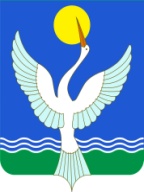 АДМИНИСТРАЦИЯСЕЛЬСКОГО ПОСЕЛЕНИЯЕнгалышевский сельсоветМУНИЦИПАЛЬНОГО РАЙОНАЧишминскИЙ районРеспублики Башкортостан452156, с.Енгалышево,  ул. Манаева, 13тел.: 2-84-41, 2-84-42      [арар   30 декабрь 2014 й.     № 42    ПОСТАНОВЛЕНИЕ       30 декабря 2014 г.